Lección 10: Escribamos números de dos dígitosEscribamos números de dos dígitos.Calentamiento: Observa y pregúntate: Mismo dígito, posición diferente¿Qué observas?
¿Qué te preguntas?A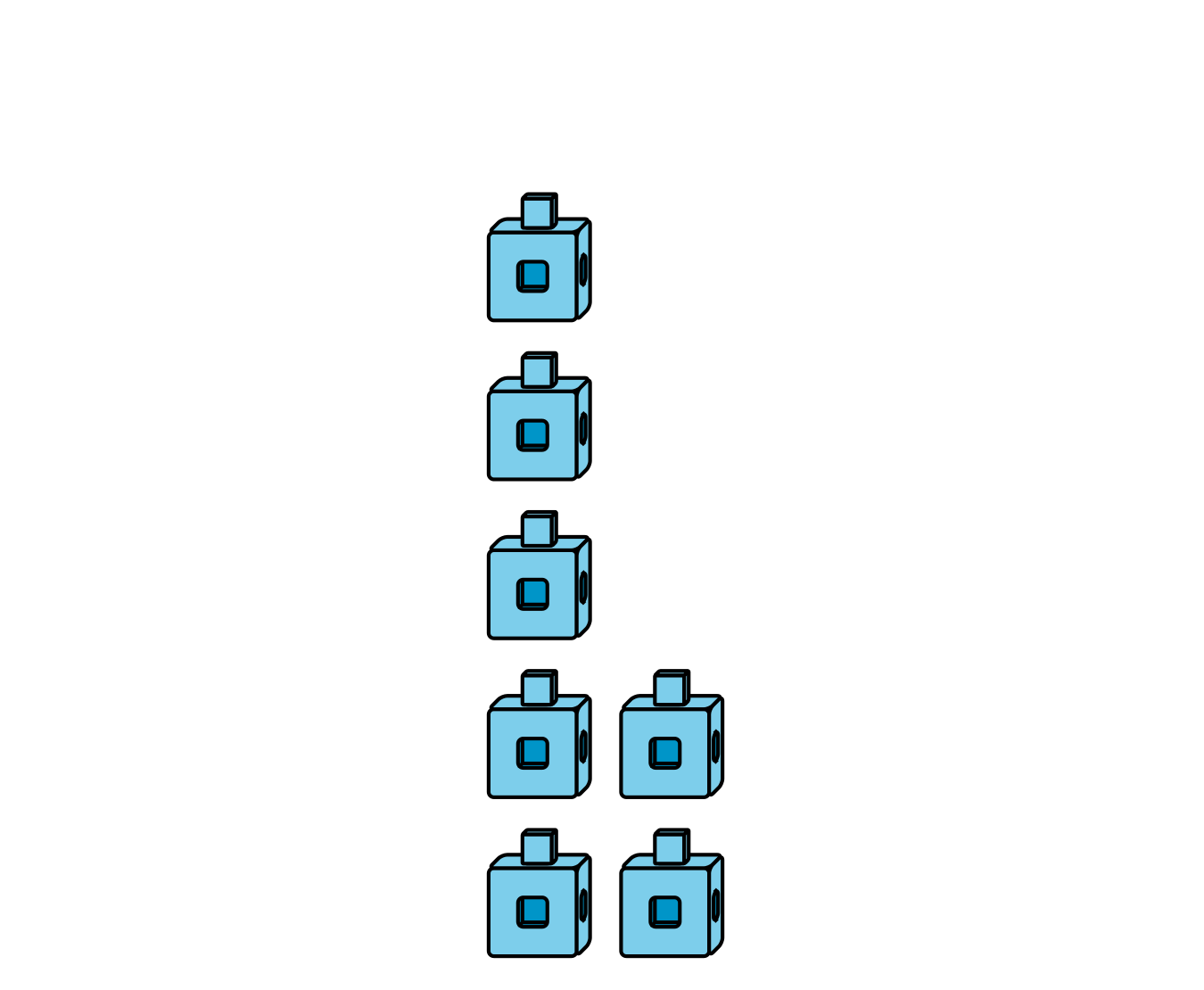 7B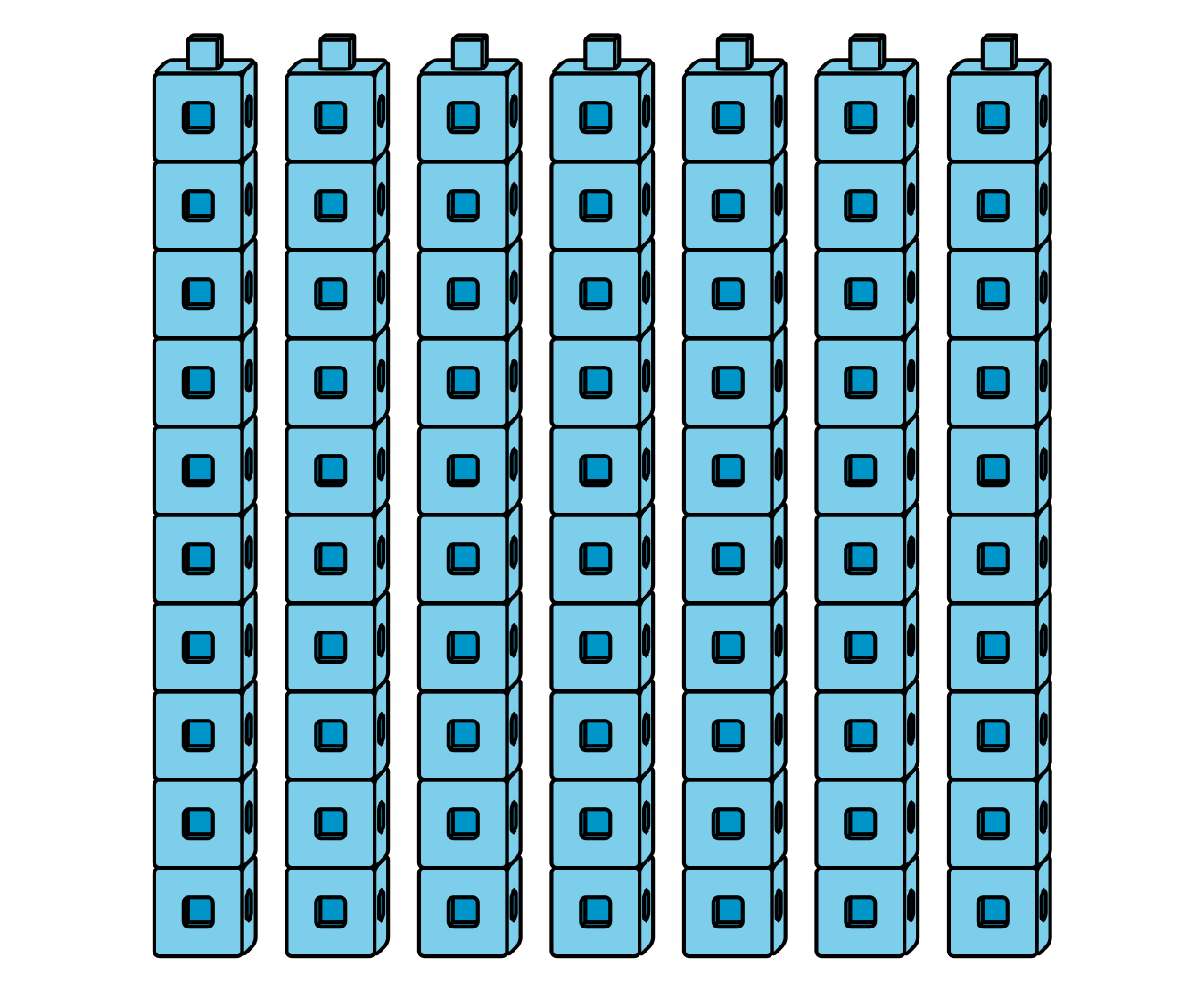 70C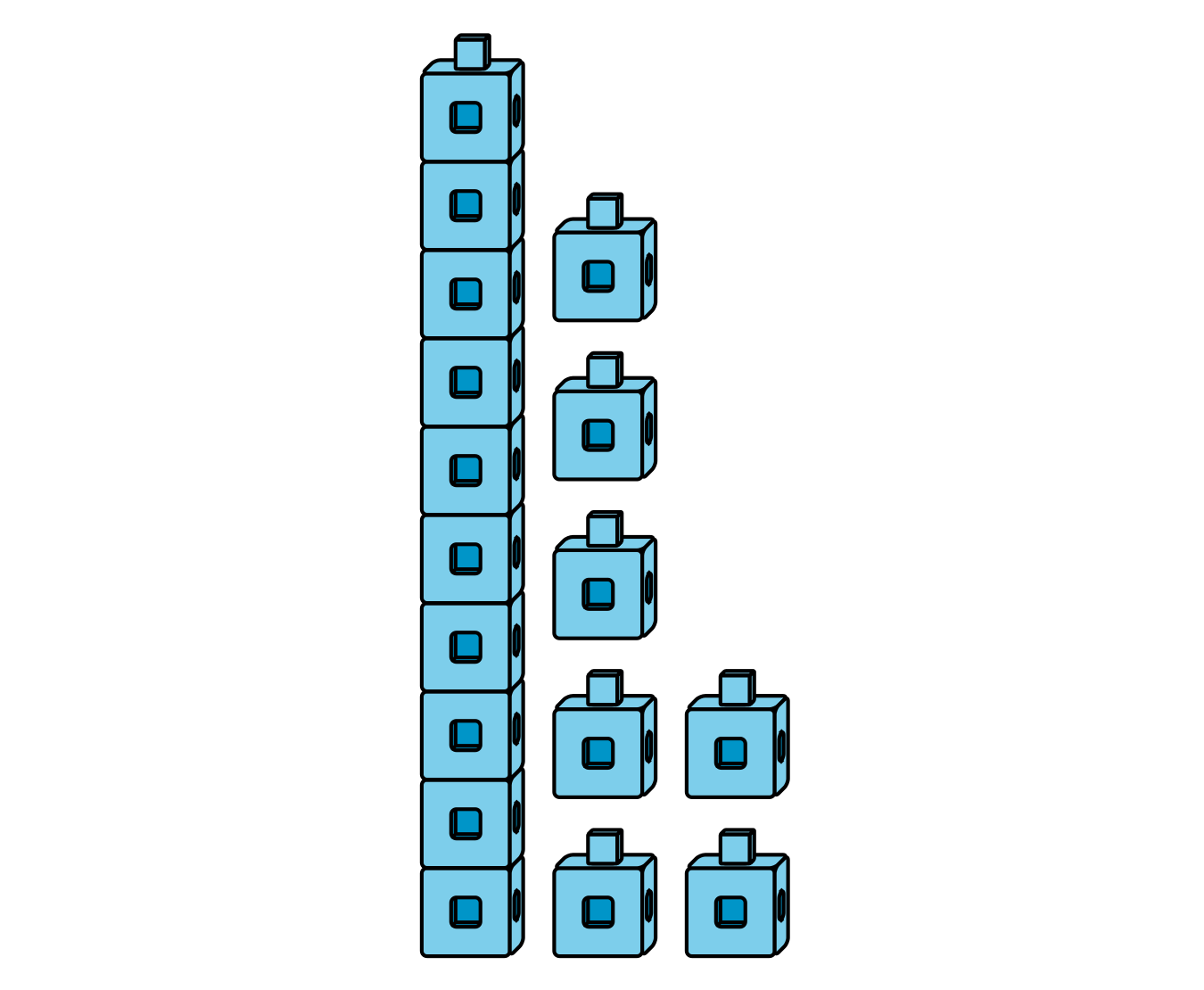 17D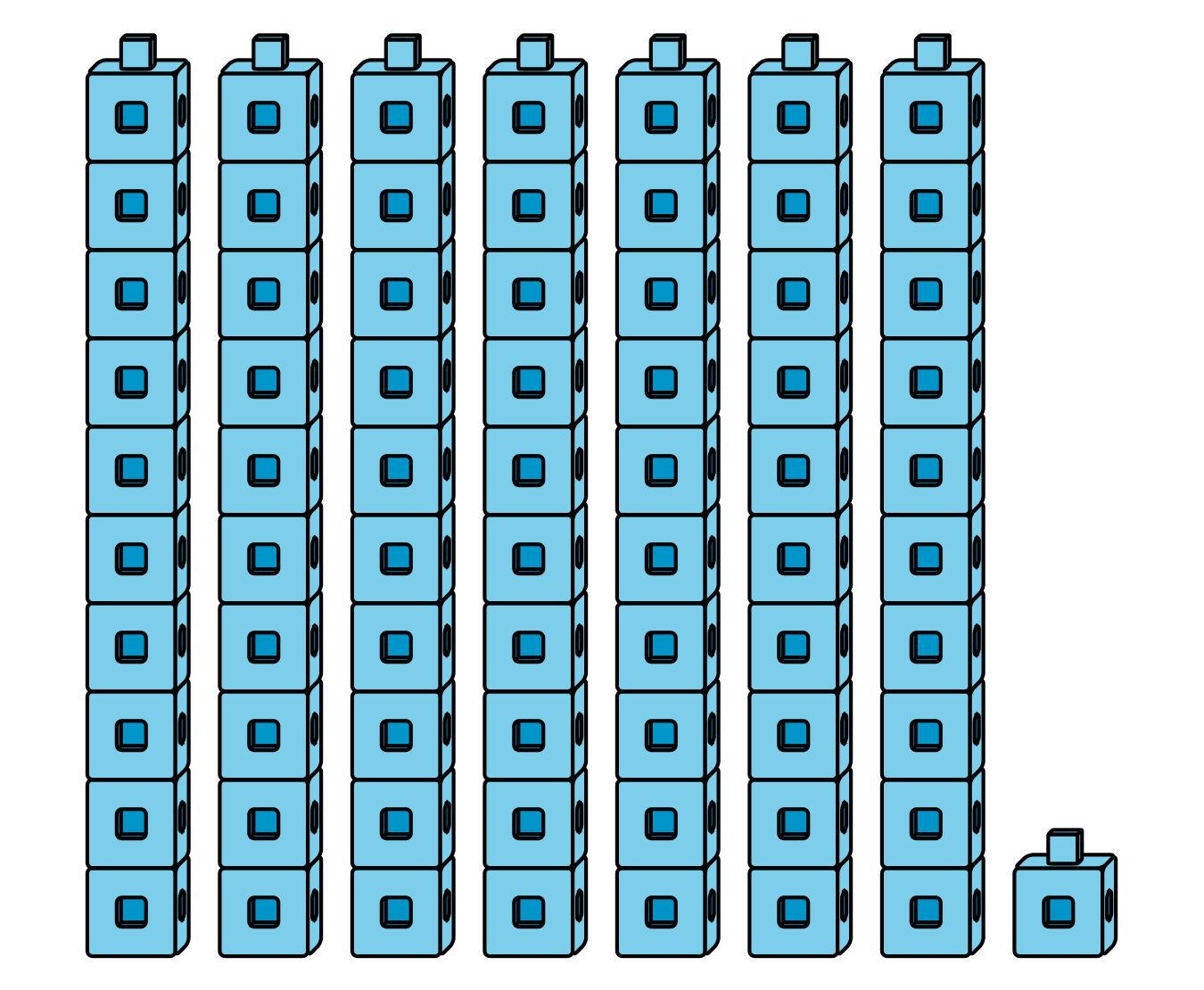 7110.1: Escribamos números que correspondan a representaciones en base diezEscribe el número que corresponda a cada representación.1 decena 4 unidadesNúmero: ____________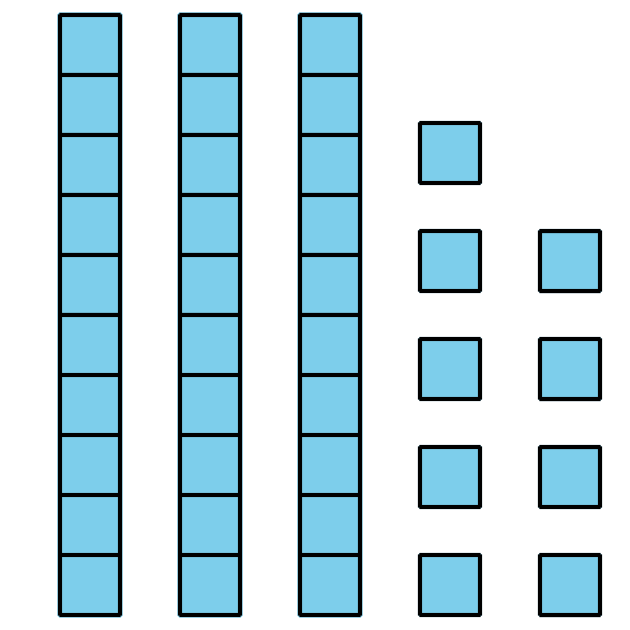 Número: ____________9 decenasNúmero: ____________Número: ____________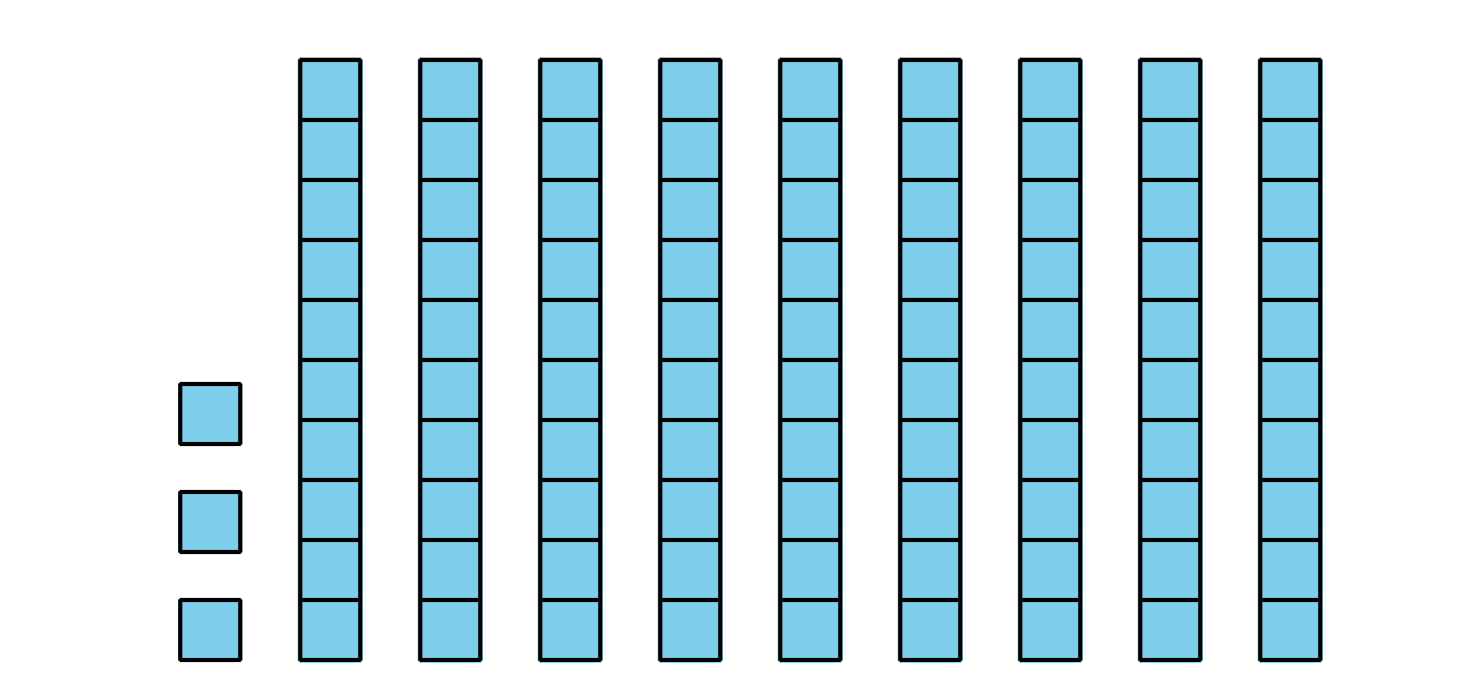 Número: ____________Número: ____________2 unidades 8 decenasNúmero: ____________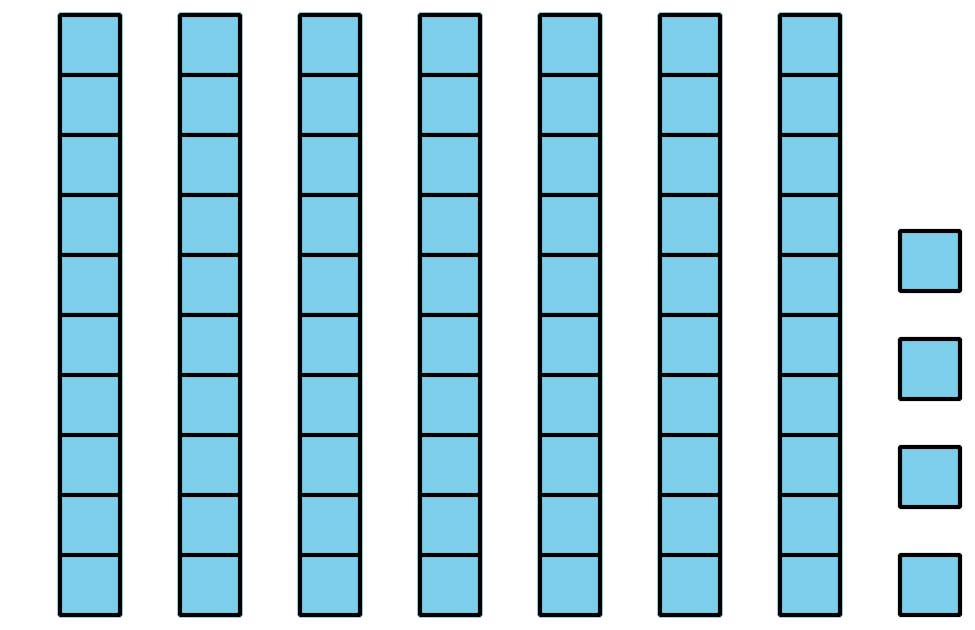 Número: ____________Número: ____________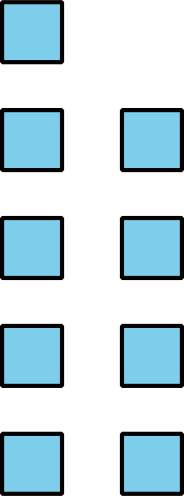 Número: ____________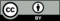 © CC BY 2021 Illustrative Mathematics®